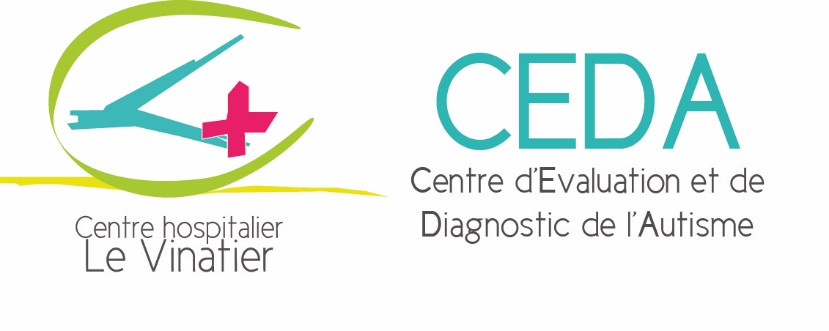 Formulaire de demande d’avis au CEDA et au PEA4Diagnostic et intervention personnalisée dans les troubles du spectre autistique et autres troubles neurodéveloppementaux ou psychiatriques complexes chez l’enfant et l’adolescent de 0 à 18 ansSollicitation pour :  Avis diagnostique Proposition thérapeutique (dont surveillance, ajustement du traitement)MEDECIN (OU PROFESSIONNEL SPECIALISE) DEMANDEUR DE L’AVISNOM :      Prénom :      Fonction :      Lieu d’exercice :      E-mail :      Coordonnées téléphoniques pour être joint facilement:      IDENTITE DU PATIENTNOM :      Prénom :      Date de naissance :      Sexe :  Masculin	 FémininMédecin traitant / pédiatre :      RESUME DE LA SITUATION CLINIQUE (ANTECEDENTS NOTABLES ET SITUATION ACTUELLE) 
EN 10-15 GRANDS POINTSDIAGNOSTIC(S) DEJA ETABLIS OU EVOQUESDiagnostic(s) étiologique(s) déjà évoqués/posés :
     Diagnostic(s) psychiatrique(s) déjà évoqués/posés :
     Autres troubles et diagnostiques déjà évoqués/posés :
     Evaluations déjà réalisés/ demandés dans l’année qui s’est écoulée par vous ou votre équipe et brèves conclusions ou hypothèses (2-3 mots)QUESTION(S) POSEE(S) 